Doctors of Nursing Practice, Inc.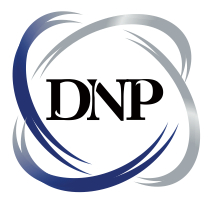 1200 Fourth Street, Suite #232Key West, FL 33040V 888.651.9160, F 888.316.6115www.DoctorsofNursingPractice.orgEighth National Doctors of Nursing Practice ConferenceSeptember 16-18, 2015, Renaissance Seattle Hotel, Seattle, WAAbstract Submission InformationThank you for considering an abstract submission for this year’s national conference. We are pleased to offer a new system to allow the submission and review process to go smoothly, anonymously, and assist all involved toward a better experience. Background information on this year’s conferenceFeedback gleaned from the past four years of national conferences helped to shape this year’s event. Suggestions and recommendations are being addressed to better fit the attendees’ desires and expectations in the context of skills, roles, and educational preparation. The typical attendee is a nurse practitioner holding a doctorate degree working in an academic setting with a primary focus on educating nursing students. Other attendees include nurses in administrative and leadership roles in both clinical and academic settings. Recommendations have include tracks of presentations to include themes to address the main aspects of practice as exemplified by the diverse group that currently hold and are earning the DNP degree. These tracks include clinical practice, administrative practice, policy practice, informatics practice, and academic practice. The general theme of the feedback provided by past attendees is a desire to learn how to provide a better product as a DNP prepared professional. With that in mind, the planning committee has agreed on the following theme and objectives: This year’s conference theme: How to be a Better DNP in 3 days. Objectives: Describe techniques to sharpen practice skills for the doctoral prepared nursing professional.Identify key doctoral prepared abilities in academia, leadership, informatics, policy and practice to improve health care outcomes.Identify methods of practice in a variety of settings to advance the services of the doctoral prepared nurse.Discuss innovative roles and strategies of DNP prepared nurse to improve health care outcomes.Considering the above information, the following plans for this year’s conference will address the learning and professional growth needs of attendees:Abstract submission will cover a 10 week period to end March 31, 2015Reviews and selection of presenters will be completed by April 15, 2015Presentations will include the following:Pre-conference workshop (2 hours)Plenary session (1 hour)Plenary panel discussions (1 hour)Breakout sessions (1 hour)Poster presentations (designated to one day with dedicated times for presentations)Tracks will address the following areas of doctoral practice in nursing:ClinicalInformaticsAdministrative / LeadershipPolicy AcademiaAbstracts selected in each track will be judged on how well the submission supports the theme and objectives of this year’s conference. A more complete description of expectations for abstract submissions for tracks and categories of presentation can be found here: http://www.doctorsofnursingpractice.org/Call4Abstracts.htmCriteria for Submission:Please follow all directions in the Abstract Submission systemThe biographical sketch information is limited to 100 wordsThe Abstract is limited to 650 wordsAssure that objectives line up with content in the abstract (required for CE qualification)Provide references in APA formatWe welcome your abstract submission and look forward to your participation in this year’s conference. As in the past, the DNP National Conferences reflect the skills and talents of the larger group of doctoral prepared nurses in practice as we enhance and develop the DNP degree together. Please forward this document to colleagues that you believe exemplify doctoral prepared nursing practice in clinical, informatics, administration, policy and/or academic settings. Best wishes to all,David G. O’Dell, DNP, ARNP, FNP-BC, President DNP Inc. And the entire Conference Planning Committee